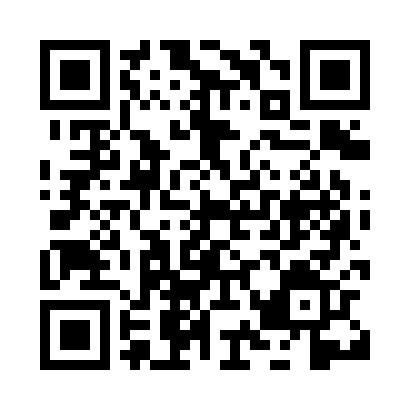 Prayer times for Hungnam, North KoreaWed 1 May 2024 - Fri 31 May 2024High Latitude Method: NonePrayer Calculation Method: Muslim World LeagueAsar Calculation Method: ShafiPrayer times provided by https://www.salahtimes.comDateDayFajrSunriseDhuhrAsrMaghribIsha1Wed3:475:3012:274:177:249:012Thu3:455:2912:274:177:259:023Fri3:445:2812:264:177:269:044Sat3:425:2612:264:187:279:055Sun3:405:2512:264:187:289:066Mon3:395:2412:264:187:299:087Tue3:375:2312:264:187:309:098Wed3:355:2212:264:197:319:119Thu3:345:2112:264:197:329:1210Fri3:325:2012:264:197:339:1411Sat3:315:1912:264:197:349:1512Sun3:295:1812:264:207:359:1613Mon3:285:1712:264:207:369:1814Tue3:265:1612:264:207:379:1915Wed3:255:1512:264:207:389:2116Thu3:235:1412:264:217:399:2217Fri3:225:1312:264:217:399:2318Sat3:215:1212:264:217:409:2519Sun3:195:1112:264:217:419:2620Mon3:185:1112:264:227:429:2721Tue3:175:1012:264:227:439:2922Wed3:155:0912:264:227:449:3023Thu3:145:0812:264:227:459:3124Fri3:135:0812:264:237:469:3325Sat3:125:0712:274:237:479:3426Sun3:115:0612:274:237:479:3527Mon3:105:0612:274:247:489:3628Tue3:095:0512:274:247:499:3829Wed3:085:0512:274:247:509:3930Thu3:075:0412:274:247:509:4031Fri3:065:0412:274:257:519:41